Комитет по стандартам ВОИС (КСВ)Пятая сессияЖенева, 29 мая – 2 июня 2017 г.РАССМОТРЕНИЕ ПРОГРАММЫ РАБОТЫ И ПЕРЕЧНЯ ЗАДАНИЙ КСВДокумент подготовлен Секретариатом В целях актуализации программы работы КСВ на основе решений, принятых Комитетом по стандартам ВОИС (КСВ) на его возобновленной четвертой сессии в марте 2016 г., Секретариат подготовил для рассмотрения КСВ новый пересмотренный перечень заданий (см. документ CWS/4BIS/14 и пункты 111–122 документа CWS/4BIS/16).  Пересмотренный перечень заданий воспроизводится в приложении I к настоящему документу. Для каждого задания в приложении I приводится следующая информация:  описание, ответственный за выполнение задания/руководитель целевой группы, запланированные действия, замечания и, в соответствующих случаях, предложения для рассмотрения и одобрения КСВ.  Следует отметить, что представленная в приложении I информация по некоторым заданиям может быть пересмотрена и обновлена с учетом решений, принятых на пятой сессии КСВ.Необходимо напомнить, что КСВ поручил Секретариату представить предложение о совершенствовании структуры перечня заданий КСВ для рассмотрения на его пятой сессии (см. пункты 120 и 121 документа CWS/4BIS/16).  В соответствии с вышеупомянутым поручением КСВ Секретариат подготовил предложение об упрощенной структуре программы работы, названное «Обзор программы работы КСВ»;  для рассмотрения КСВ в приложении II к настоящему документу приводится шаблон для обзора программы работы КСВ с некоторыми примерами.Секретариат предлагает, чтобы в обзор программы работы КСВ были включены только текущие задания, для которых будет указана следующая информация:  номер задания, описание, ответственный за выполнение задания/руководитель целевой группы и запланированные действия.  Если шаблон будет одобрен КСВ, Секретариат предлагает внести в него все текущие задания на основании решений, принятых КСВ, и опубликовать полный обзор программы работы на веб-сайте ВОИС на шести официальных языках ВОИС. Секретариат также предлагает продолжать составлять в течение определенного времени программу работы и перечень заданий КСВ для рассмотрения и актуализации полного перечня заданий на каждой из его сессий;  параллельно с этим по завершении сессии будет готовиться обзор программы работы КСВ на основании решений, принятых КСВ, который будет публиковаться на веб-сайте ВОИС в целях представления обновленной информации о программе работы КСВ в упрощенном формате.КСВ предлагается: принять к сведению информацию и план, представленные в настоящем документе; рассмотреть перечень заданий, воспроизведенный в приложении I к настоящему документу, и принять решение в отношении окончательного варианта для включения в программу работы КСВ; и рассмотреть предложение по программе работы КСВ, указанное в пунктах 4 и 5 выше и содержащееся в приложении II к настоящему документу, и принять соответствующее решение;  а также поручить Секретариату опубликовать полных обзор программы работы КСВ на веб-сайте ВОИС.[Приложение I следует]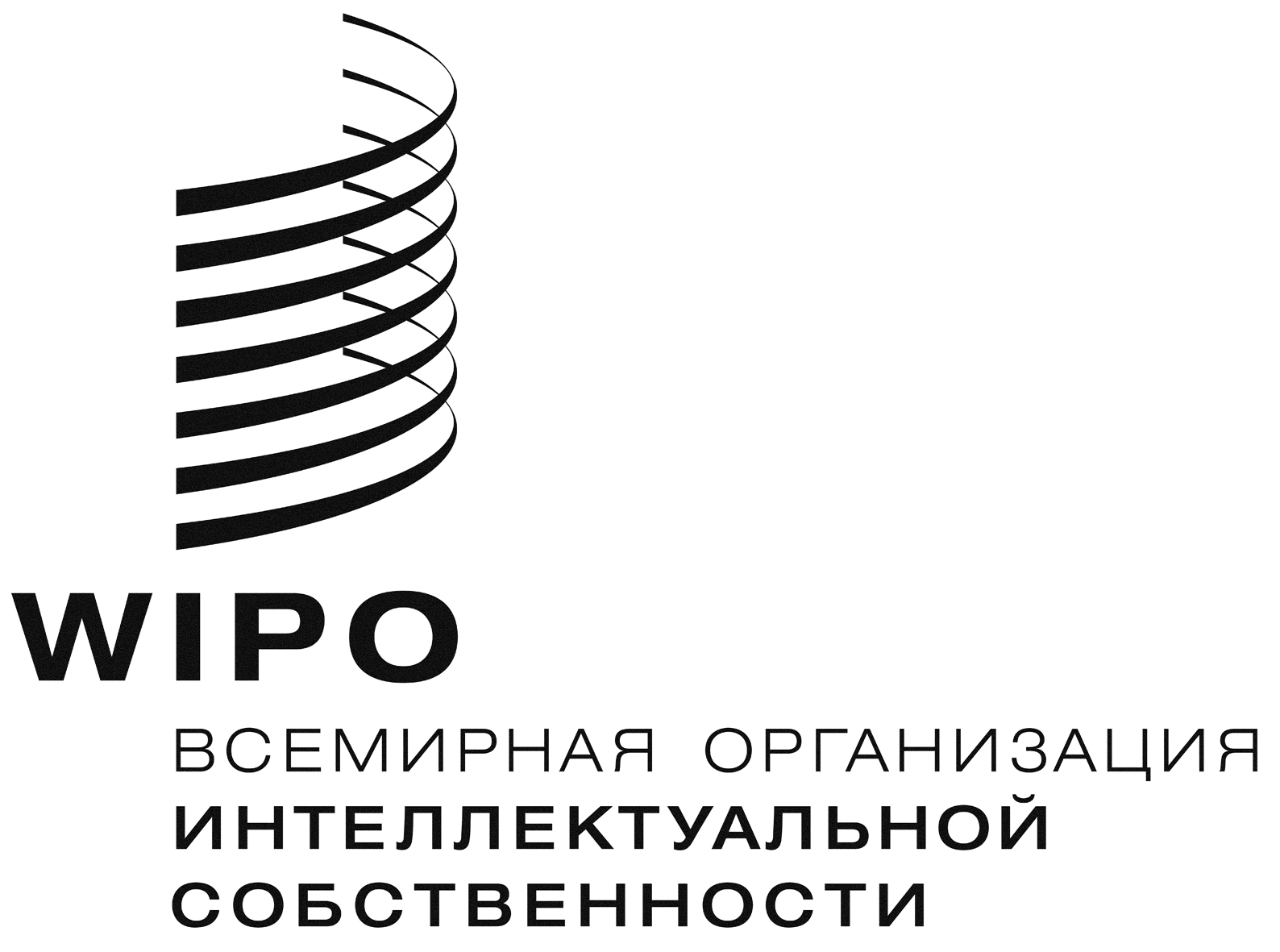 RCWS/5/20  CWS/5/20  CWS/5/20  оригинал:  английскийоригинал:  английскийоригинал:  английскийдата:  20 апреля 2017 г.дата:  20 апреля 2017 г.дата:  20 апреля 2017 г.